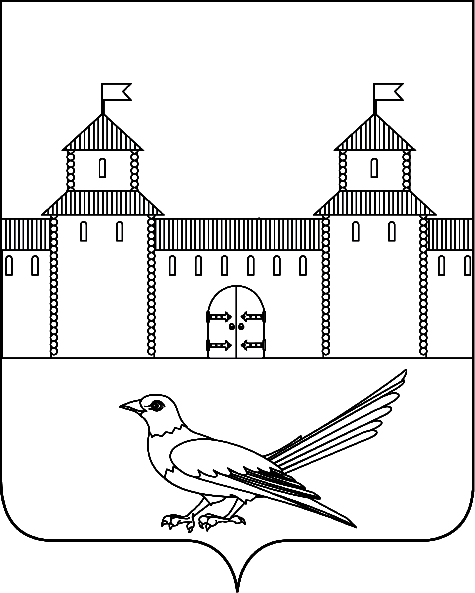 от 20.02.2015  № 227-рО внесении изменений в распоряжение от 28.10.2013 № 1699-р «О праздновании 70-й годовщины Победы в Великой Отечественной войне 1941-1945 годовв городе Сорочинске»В соответствии с Указом Губернатора Оренбургской области от 18.09.2013 № 865-ук «О праздновании 70-й годовщины Победы в Великой Отечественной войне 1941-1945 годов в Оренбургской области», руководствуясь статьями 31, 34 Устава муниципального образования город Сорочинск Оренбургской области: 1. Внести изменения в план основных мероприятий по подготовке и проведению празднования 70-й годовщины Победы в Великой Отечественной войне 1941-1945 годов в городе Сорочинске изложив его в новой редакции, согласно приложению № 1.2. Контроль за исполнением настоящего распоряжения оставляю за собой. 3. Настоящее распоряжение вступает в силу с момента подписания. Глава администрации города Сорочинска 							Т.П. МелентьеваРазослано: в дело, исполнителям мероприятий, прокуратуре Приложение № 1 к распоряжению администрации города Сорочинска Оренбургской областиот 20.02.2015г.  № 227-рПлан основных мероприятий по подготовке и проведению празднования 70-й годовщины Победы в Великой Отечественной войне 1941-1945 годов в городе СорочинскеАдминистрация города Сорочинска Оренбургской областиР А С П О Р Я Ж Е Н И Е№п/пНаименование мероприятияСрокисполненияИсполнители1. Мероприятия по улучшению социально-экономических условий жизни и здоровья инвалидов, участников Великой Отечественной войны, а также лиц, приравненных к ним 1. Мероприятия по улучшению социально-экономических условий жизни и здоровья инвалидов, участников Великой Отечественной войны, а также лиц, приравненных к ним 1. Мероприятия по улучшению социально-экономических условий жизни и здоровья инвалидов, участников Великой Отечественной войны, а также лиц, приравненных к ним 1. Мероприятия по улучшению социально-экономических условий жизни и здоровья инвалидов, участников Великой Отечественной войны, а также лиц, приравненных к ним 1Проведение мониторинга социально-экономического положения инвалидов и участников Великой Отечественной войны, вдов участников Великой Отечественной войны, тружеников тыла2013-2015 годы (постоянно)Отдел социальной защиты населения департамента социальной защиты населения министерства социального развития (по согласованию)2Оказание содействия по результатам мониторинга социально-экономического положения инвалидов и участников Великой Отечественной войны, вдов участников Великой Отечественной войны, тружеников тыла в: ремонте жилья;газификации жилья (при наличии технической возможности);обеспечении услугами телефонной связи (в том числе мобильной)2013-2015 годы (постоянно)Отдел социальной защиты населения департамента социальной защиты населения министерства социального развития Оренбургской области (по согласованию)3Осуществление мероприятия по закреплению шефов за участниками ВОВянварь 2015 годОтдел социальной защиты населения департамента социальной защиты населения министерства социального развития Оренбургской области (по согласованию)4Оказание материальной помощи ветеранам Великой Отечественной войны, членам семей погибших (умерших) участников Великой Отечественной войны и бывшим узникам нацистских концлагерей, тюрем и гетто, приуроченной к празднованию Дня Победыапрель - май 2014-2015 годовОтдел социальной защиты населения департамента социальной защиты населения министерства социального развития Оренбургской области (по согласованию)5Оказание адресной материальной помощи ветеранам Великой Отечественной войны, членам семей погибших (умерших) участников Великой Отечественной войны и бывшим узникам нацистских концлагерей, тюрем и гетто, оказавшимся в трудной жизненной ситуации2013-2015 годы (постоянно)Отдел социальной защиты населения департамента социальной защиты населения министерства социального развития Оренбургской области (по согласованию)6Направление во внеочередном порядке в государственные социальные учреждения стационарного типа ветеранов Великой Отечественной войны, членов семей погибших (умерших) участников Великой Отечественной войны и бывших узников нацистских концлагерей, тюрем и гетто, нуждающихся в стационарном социальном обслуживании2013-2015 годы (постоянно)Отдел социальной защиты населения департамента социальной защиты населения министерства социального развития Оренбургской области (по согласованию)7Организация и проведение комплексного медицинского обследования ветеранов Великой Отечественной войны и членов их семей (в том числе выездными бригадами специалистов) с последующим диспансерным наблюдением 2013-2015 годы (постоянно)ГБУЗ «Сорочинская РБ»8Обеспечение участников Великой Отечественной войны техническими средствами реабилитации, не вошедшими в федеральный перечень реабилитационных мероприятий, технических средств реабилитации и услуг, предоставляемых инвалидам2013-2015 годы (постоянно)Отдел социальной защиты населения департамента социальной защиты населения министерства социального развития Оренбургской области (по согласованию)9Обеспечение корригирующими очками инвалидов и участников Великой Отечественной войны2013-2015 годы (постоянно)Отдел социальной защиты населения департамента социальной защиты населения министерства социального развития Оренбургской области (по согласованию)10Организация целевых заездов в государственное автономное учреждение социального обслуживания «Реабилитационно-оздоровительный центр «Русь» для оздоровления и реабилитации:Героев Советского Союза, Героев Социалистического Труда и Героев Российской Федерации; ветеранов Великой Отечественной войны, бывших узников нацистских концлагерей2013-2015 годы (постоянно)Отдела социальной защиты населения департамента социальной защиты населения министерства социального развития Оренбургской области (по согласованию)II. Памятно-мемориальные мероприятияII. Памятно-мемориальные мероприятияII. Памятно-мемориальные мероприятияII. Памятно-мемориальные мероприятия11Факельное шествие8 мая 2015 годаОтдел образования администрации г. Сорочинска, Отдел военного комиссариата Оренбургской области по городу Сорочинск и Сорочинскому району (по согласованию), Совет ветеранов Великой Отечественной войны, труда,  правоохранительных органов  и Вооруженных Сил (по согласованию)12Концерт Оренбургского государственного хора8 мая 2015 годаОтдел по культуре и искусству администрации г. Сорочинска13Митинг - концерт  «Памяти павших будьте достойны!»8 мая 2015 годаОтдел по культуре и искусству администрации г. Сорочинска, Отдел образования администрации г. Сорочинска, Отдел военного комиссариата Оренбургской области по городу Сорочинск и Сорочинскому району (по согласованию), Совет ветеранов Великой Отечественной войны, труда,  правоохранительных органов  и  Сорочинска, Отдел по культуре и искусству администрации г. Сорочинска, детские и молодёжные общественные организации города14Организация и проведение акции «Стена памяти»9 мая 2015 годаОтдел образования администрации г. Сорочинска, Отдел по культуре и искусству администрации г. Сорочинска, детские и молодёжные общественные организации города15Организация акции «Солдатская каша»9 мая 2015 годаВедущий специалист по работе с молодежью администрации г. Сорочинска, Отдел по культуре и искусству администрации г. Сорочинска, Отдел военного комиссариата Оренбургской области по городу Сорочинск и Сорочинскому району (по согласованию)16Организация и проведение акции «Сирень Победы»май 2015 годаВедущий специалист по работе с молодежью администрации города Сорочинска, отдел по физической культуре и спорту администрации города Сорочинска, отдел образования администрации города Сорочинска, Молодежный парламент (по согласованию),  17Проведение мероприятий, посвященных Дню Победы:митинг и торжественное прохождение юнармейцев, воспитанников военно-патриотических клубов и объединений по площади Мемориала Славы9 мая2014	года; 9 мая2015	годаОтдел по культуре и искусству администрации г. Сорочинска, Отдел образования администрации г. Сорочинска, Отдел военного комиссариата Оренбургской области по городу Сорочинск и Сорочинскому району (по согласованию), Совет ветеранов Великой Отечественной войны, труда,  правоохранительных органов  и Вооруженных Сил (по согласованию)18Возложение венков к Мемориалу Славы и местам воинских захоронений в День Победымай 2014-2015 годовАдминистрация города Сорочинска, организации и предприятия города (по согласованию), общественные объединения и организации (по согласованию)19Проведение мероприятий, посвященных началу Великой Отечественной войны (по отдельному плану)июнь 2014-2015 годовОтдел по культуре и искусству администрации г. Сорочинска, Отдел образования администрации г. Сорочинска, Отдел военного комиссариата Оренбургской области по городу Сорочинск и Сорочинскому району (по согласованию), Совет ветеранов Великой Отечественной войны, труда,  правоохранительных органов  и Вооруженных Сил (по согласованию)20Возложение венков к Мемориалу Славы,  местам воинских захоронений в День памяти и скорбииюнь 2014-2015 годовАдминистрация г. Сорочинска; предприятия, организации, учреждения города (по согласованию); Совет ветеранов Великой Отечественной войны, труда,  правоохранительных органов  и Вооруженных Сил (по согласованию)21Награждение  памятными медалями в честь 70-й годовщины Победы в Великой Отечественной войне 1941-1945 годов женщин - ветеранов ВОВ6 марта 2015 годаОтдел по культуре и искусству администрации г. Сорочинска, Отдел образования администрации г. Сорочинска, Отдел военного комиссариата Оренбургской области по городу Сорочинск и Сорочинскому району (по согласованию), Совет ветеранов Великой Отечественной войны, труда,  правоохранительных органов  и Вооруженных Сил (по согласованию)22Встречи главы муниципального образования город Сорочинск Оренбургской области, главы  администрации города Сорочинска Оренбургской области, руководителей предприятий, организаций и учреждений с ветеранами Великой Отечественной войны и тружениками тыламай 2014,12 марта 2015 годАдминистрация г. Сорочинска, Отдел по культуре и искусству администрации г.Сорочинска, Совет ветеранов Великой Отечественной войны, труда,  правоохранительных органов  и Вооруженных Сил (по согласованию); предприятия, организации и учреждения (по согласованию)23Проведение мероприятий, посвященных Дню Защитника Отечества (по отдельному плану)февраль 2014-2015 годовОтдел по культуре и искусству администрации г. Сорочинска, Отдел образования администрации г. Сорочинска, Отдел по физической культуре и спорту администрации г. Сорочинска, ведущий специалист по работе с молодежью администрации г. Сорочинска, Отдел военного комиссариата Оренбургской области по городу Сорочинск и Сорочинскому району (по согласованию), Совет ветеранов Великой Отечественной войны, труда,  правоохранительных органов  и Вооруженных Сил (по согласованию)24Проведение мероприятий, посвященных Дню памяти о россиянах, исполнявших служебный долг за пределами Отечества (в 2014 году - согласно распоряжению администрации города Сорочинска Оренбургской области от 30.09.2013 года №1574-р «О праздновании 25-й годовщины вывода советских войск из Афганистана»)Февраль 2014-2015 годов Отдел по культуре и искусству администрации г. Сорочинска, Отдел образования администрации г. Сорочинска, Отдел по физической культуре и спорту администрации г. Сорочинска, ведущий специалист по работе с молодежью администрации г. Сорочинска, Отдел военного комиссариата Оренбургской области по городу Сорочинск и Сорочинскому району (по согласованию), Совет ветеранов Великой Отечественной войны, труда,  правоохранительных органов  и Вооруженных Сил (по согласованию), общественные организации и объединения (по согласованию)25Проведение мероприятий, посвященных Дню России и Дню города Сорочинска (по отдельному плану)Июнь 2014-2015 годов Администрация города Сорочинска26Организация участия ветеранов Великой Отечественной войны, руководителей ветеранских организаций в торжественном приеме Губернатора Оренбургской области май 2014 года; 27 февраля 2015 годаОтдел социальной защиты населения департамента социальной защиты населения министерства социального развития Оренбургской области (по согласованию), Совет ветеранов Великой Отечественной войны, труда,  правоохранительных органов  и Вооруженных Сил (по согласованию), общественные организации и объединения (по согласованию)27Организация участия делегации города Сорочинска в торжественном приеме Губернатора Оренбургской области в честь Дня Героев Отечества9 декабря 2013, 9 декабря 2014 Отдел социальной защиты населения департамента социальной защиты населения министерства социального развития Оренбургской области (по согласованию), Совет ветеранов Великой Отечественной войны, труда,  правоохранительных органов  и Вооруженных Сил (по согласованию), общественные организации и объединения (по согласованию)28Традиционные встречи ветеранов Великой Отечественной войны и тружеников тыла с учащимися образовательных учреждений города «Во имя Великой Победы» Май 2014-2015 годовОтдел образования администрации г. Сорочинска, Совет ветеранов Великой Отечественной войны, труда,  правоохранительных органов  и Вооруженных Сил (по согласованию), общественные организации и объединения (по согласованию)29Сохранение и обустройство воинских захоронений, мемориальных сооружений и объектов, увековечивающих память погибших при защите Отечества2013-2015 годы Администрация г. Сорочинска,  Отдел образования администрации г. Сорочинска, Отдел по культуре и искусству администрации г. Сорочинска, Совет ветеранов Великой Отечественной войны, труда,  правоохранительных органов  и Вооруженных Сил (по согласованию), общественные организации и объединения (по согласованию)30Организация и проведение городской  акции «Я – гражданин России»2013-2015 годыОтдел образования администрации г. Сорочинска31Организация и проведение городской акции «Георгиевская ленточка»Апрель - май 2014-2015 годовОтдел образования администрации г. Сорочинска, ведущий специалист по работе с молодежью администрации г. Сорочинска32Организация поста №1 у мемориала Славы воинам, погибшим в годы войны8 – 9 мая 2015 годаОтдел образования администрации г. Сорочинска, МАОУ СОШ №7III. Информационно-пропагандистские, культурно-массовые и спортивные мероприятияIII. Информационно-пропагандистские, культурно-массовые и спортивные мероприятияIII. Информационно-пропагандистские, культурно-массовые и спортивные мероприятияIII. Информационно-пропагандистские, культурно-массовые и спортивные мероприятия33Вручение именных поздравительных открыток с Днем Победы от имени Губернатора Оренбургской области и главы муниципального образования город Сорочинск Оренбургской области май 2014-2015 годовОтдел социальной защиты населения департамента социальной защиты населения министерства социального развития Оренбургской области (по согласованию)34Поздравление ветеранов Великой Отечественной войны:находящихся на стационарном лечении в ГБУЗ «Сорочинская РБ»  май 2014-2015 годовОтдел социальной защиты населения департамента социальной защиты населения министерства социального развития Оренбургской области (по согласованию)35Организация и проведение Дня детстваМай 2014 - 2015 годыОтдел образования администрации г. Сорочинска, Отдел по культуре и искусству администрации г. Сорочинска36Организация и проведение городского конкурса веб-страниц школьных сайтов «И помнит мир спасенный»Апрель 2015 годаОтдел образования администрации г. Сорочинска37Организация и проведение городского смотра-конкурса военно-патриотических клубовАпрель, октябрь 2013-2015 годыОтдел образования администрации г. Сорочинска38Легкоатлетический пробег «Салют, Победа!»6 мая 2015 годаОтдел по физической культуре и спорту администрации города Сорочинска, отдел образования администрации города Сорочинска 39Областной автопробег посвященный 70-й годовщине Победы в Великой Отечественной войне 1941-1945 годов7 мая 2015 годаАвтошкола ДОСААФ России (по согласованию), отдел образования администрации города Сорочинска ,  Ведущий специалист по работе с молодежью администрации города Сорочинска , МО МВД РФ «Сорочинский» (по согласованию)40Экспозиция краеведческого музея «Сорочинск в годы войны»Май 2014 - 2015 годыОтдел по культуре и искусству администрации г. Сорочинска41Городской велопробег «Мы помним!»7 мая 2015 годаВедущий специалист по работе с молодежью администрации города Сорочинска, отдел по физической культуре и спорту администрации города Сорочинска, отдел образования администрации города Сорочинска, Молодежный парламент (по согласованию),  МО МВД РФ «Сорочинский» (по согласованию)42Городской автопробег «Спасибо деду за Победу!»8 мая 2015 годаВедущий специалист по работе с молодежью администрации города Сорочинска , Молодежный парламент (по согласованию), МО МВД РФ «Сорочинский» (по согласованию)43Акция «Письмо ветерану»8 мая 2015 года Ведущий специалист по работе с молодежью администрации города Сорочинска, Молодежный парламент (по согласованию)44Организация и проведение городской акции  «Бессмертный полк»Май - июнь 2014-2015 годовВедущий специалист по работе с молодежью администрации г. Сорочинска, Отдел образования администрации г. Сорочинска, детские и молодёжные общественные организации города45Бесплатные показы  художественных фильмов, посвященные Великой Отечественной войнемай 2015 годОтдел по культуре и искусству администрации г.Сорочинска46Организация и проведение городской  выставки детских рисунков «Победа деда – моя Победа»февраль – апрель  2015 годаОтдел образования администрации г. Сорочинска47Организация выезда учащихся школ города  в город Оренбург на  экскурсию по культурному комплексу «Национальная деревня»,  и выставочному комплексу «Салют, Победа!»2013-2015 годыОтдел образования администрации г. Сорочинска48Организация выездов обучающихся кадетских и казачьих классов на экскурсии в воинскую часть п. Тоцкое - 2.2015 годОтдел образования администрации г. Сорочинска49Организация и проведение городского месячника оборонно-массовой и спортивной работыЯнварь-февраль 2014 -2015 годовОтдел образования администрации г. Сорочинска, администрации г. Сорочинска, отдел по физической культуре и спорту администрации г. Сорочинска, ведущий специалист по работе с молодежью администрации г. Сорочинска50Организация и проведение городской военно-спортивной игры «Зарница»2014-2015 годыОтдел образования администрации г. Сорочинска51Оформление альбома – эстафеты «Патриотическое воспитание молодёжи в образовательных учреждениях»Январь – май 2015 годаОтдел образования администрации г. Сорочинска52Участие в областном лагере-семинаре «На посту №1»2013-2015 годыОтдел образования администрации г. Сорочинска53Участие в областном конкурсе проектов, программ, методических материалов на лучшую организацию работы по патриотическому воспитанию учащихся «Растим патриотов России»Декабрь 2013-2014 годов, февраль 2015 годаОтдел образования администрации г. Сорочинска54Участие в областном конкурсе исследовательских краеведческих работ «Растим патриотов»Декабрь 2013-2014 годов, ноябрь 2015 годаОтдел образования администрации г. Сорочинска55Участие в областном конкурсе детских любительских видеофильмов  «Ратные страницы истории Отечества»Декабрь 2013-2014 годов, март 2015 годаОтдел образования администрации г. Сорочинска56Участие в областном конкурсе  «И гордо реет флаг державный» Ноябрь 2013-2014 годов; май – август 2015 годаОтдел образования администрации г. Сорочинска57Участие в областном смотре - конкурсе среди казачьих классов на звание «Лучший казачий класс Оренбургской области»2013-2015 годыОтдел образования администрации г. Сорочинска58Участие в областном смотре – конкурсе музеев боевой и воинской славы образовательных учреждений «Этих дней не смолкнет слава»Октябрь 2013-2014 годов, февраль 2015 годаОтдел образования администрации г. Сорочинска59Участие в областном слете воспитанников кадетских классов «Мы дети твои, Оренбуржье!»Ноябрь 2014- 2015 годовОтдел образования администрации г. Сорочинска60Организация и проведение городской выставки самодеятельных художников и мастеров декоративно-прикладного творчества «Весна Победы»2015 год Отдел по культуре и искусству администрации г. Сорочинска61Проведение концертов, культурно-массовых мероприятий для ветеранов войн и труда, членов их семей2015 год Отдел по культуре и искусству администрации г. Сорочинска62Участие в XIII областных игр учащихся «Старты надежд - 2015»Май 2015 года Отдел по физической культуре и спорту администрации г. Сорочинска,  отдел образования администрации г. Сорочинска63Организация и проведение городского конкурса «Юная Сорочанка»2015 год Отдел по культуре и искусству администрации г. Сорочинска64Участие в областном фестивале народного творчества «Салют, Победа!»февраль 2015 год Отдел по культуре и искусству администрации г. Сорочинска65Участие в гражданском форуме «»Патриотическое воспитание юных граждан Оренбуржья в современных условиях: проблемы и приоритеты»февраль 2015 годОтдел образования администрации г. Сорочинска66Участие в областном практико-ориентированном семинаре организаторов руководителей кадетских классов.2015 годОтдел образования администрации г. Сорочинска67Смотр художественной самодеятельности, посвящённый 70-летию Победы в Великой Отечественной войне31 марта – 1 апреля 2015 годаОтдел образования администрации г. Сорочинска68Спортивные соревнования школьников «Президентские состязания», посвящённые 70-летию Победы в Великой Отечественной войнеАпрель 2015 годаОтдел образования администрации г. Сорочинска, отдел по физической культуре и спорту администрации г. Сорочинска69IV городской Фестиваль кадетских и казачьих классов «Служу Отечеству!» 11 - 16 февраля 2015 годаОтдел образования администрации г. Сорочинска70Подготовка альманаха «Вспомним всех поимённо» в рамках городской патриотической акции «Память живущих хранит имена»Октябрь 2014 года – апрель 2015 годаОтдел образования администрации г. Сорочинска71Акция «Ветеран живёт рядом» 2015 годОтдел образования администрации г. Сорочинска72Конкурс чтецов «Строки опалённые войной» в рамках городской патриотической акции «Память живущих хранит имена»Январь 2015 годаОтдел образования администрации г. Сорочинска73Городской конкурс среди дошкольников «Вперёд, мальчишки!», посвящённый 70-летию Победы в Великой Отечественной войнеФевраль 2015 годаОтдел образования администрации г. Сорочинска74Историческая викторина «Поле русской славы», посвящённая 70-летию Победы в Великой Отечественной войнеФевраль 2015 годаОтдел образования администрации г. Сорочинска75Конкурс технических моделей «Ради жизни на земле»Февраль 2015 годаОтдел образования администрации г. Сорочинска76Городской конкурс детских фотографий «Но помнит мир спасённый, мир вечный, мир живой»Февраль 2015 годаОтдел образования администрации г. Сорочинска77Спартакиада кадетских и казачьих классовСентябрь 2014 года – май 2015 годаОтдел образования администрации г. Сорочинска78Городской конкурс сочинений «Письмо потомка: что я знаю о войне?»Февраль 2015 годаОтдел образования администрации г. Сорочинска79Участие в торжественном шествии школьников Оренбургской области «Парад победителей» в рамках акции «Бессмертный полк»9 мая 2015 годаОтдел образования администрации г. Сорочинска